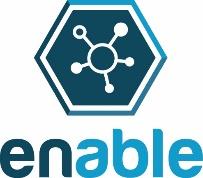 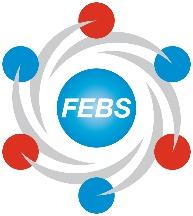 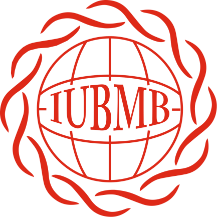 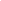 FEBS-IUBMB-ENABLE 2025 CONFERENCECall for applications for hosting institutionsThe application should be a maximum of 5 pages. General Information:Is your institution located in a country that has a national Biochemistry and Molecular Biology Society that is a Constituent Society of FEBS (i.e. is a FEBS country) or has an IUBMB Adhering Body or Associate Adhering Body (i.e is an IUBMB country)?Please tick which is applicable:FEBS country          							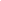 IUBMB country           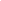 Both  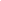 Neither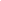 Description of the institution (max. 300 words)Please describe in detail your institution, the major research areas, the main financial support and HR available to implement the event. Description of the training programme or activities undertaken to support doctoral (and postdoctoral, if applicable) researchers (max. 300 words)Description of the young researchers’ council or association at the institution (max. 300 words)If your institution has an association, please explain the composition of the association, the professional level (PhD student or postdoctoral fellow), and the activities organised. If these students or fellows have previous experience in organising events, please provide details. Description of the administrative structure devoted to providing support to young researchers (Academic Office or similar) and its experience in event management. (max. 300 words).Description of ideas and topic for the conference (max. 300 words)Please note that what indicated in this section,  will be just a preliminary indication on possible ideas and topics that you think are relevant and related to the general expertise of your faculty.  The topic of the conference  will be then decided by the Scientific Organising Committee (SOC) as part of their duties.Implementation (max. 300 words)
Explain the resources available at your institution that might be needed to implement the action. For example, venue with suitable capacity and requirements for the planned activities (main auditorium with 250-300 places, rooms for workshops, open-plan area for a job fair). Include here previous experience of the institution in organising scientific events. Budget proposal Complete the Excel sheet containing the template for the budget following the example provided and taking into account the standard prices of your country. Please bear in mind that the amounts are an estimation of the costs of the event. If you have any doubts, please contact info@enablenetwork.eu.I hereby consent to ENABLE partners (FEBS, IUBMB, IRB Barcelona, RIMLS, CRP, SEMM and NTU) registering my contact details and information about my participation in FEBS-IUBMB-ENABLE call for applicants and the ENABLE partners passing on my contact details to the organizers of the conference until I revoke my consent.YES           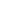 NO        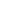 I hereby consent to ENABLE partners registering my contact details and subsequently contacting me by email with information and newsletters, invitations to conferences etc. FEBS-IUBMB-ENABLE network may store contact details until I revoke my consent.YES           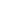 NO        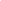 Name of the legal representative of the institution:Signature:Date:Applicant DetailsApplicant DetailsInstitutionMain Contact Person (Name, surname)Contact emailContact phone number Address Legal representative (Name, surname)